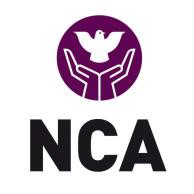 Tender NoticeReference: 3414Title: Venue for self-care for NCA Iraq staff Contracting Authority: Norwegian Church Aid Deadline for submission of offer: 17 January 2024INVITATION TO BIDNCA is launching an Open Tender and invites interested suppliers/candidates to participate in the procurement procedure for the relevant lots:Renting venue with Breakfast, Lunch, Dinner, and training hall in an open area1.   All the requirements are for NCA Iraq staff self-care.2.   The offered prices shall be quoted in USD.3.   All offers, in English language only, must be delivered to the office mentioned below by 17.01.2024-16:00. Late bids will be rejected. Applicants with questions regarding this tender should send them in writing by email up to 15th of January 2024.4.   The venue should be an open area far from city center with capacity to cover around 35 person and have enough space for different type of activities.5.   Tender documents will be available from 10th January 2024 Interested tenderers may obtain theTender Dossier in English/Arabic at no cost from the Contracting Authority mentioned below.Norwegian Church Aid46st Diyari Lane 45/526 , KRO road , Duhok, IraqContact:NCA Procurement DepartmentEmail: nca-iraq-procurement@nca.no1 / 1